ТЕХНИЧЕСКОЕ ЗАДАНИЕ НА ИЗГОТОВЛЕНИЕ И МОНТАЖ ПАВИЛЬОНА ДЛЯ КУРЕНИЯ 1. Все работы выполнить в соответствии со строительными нормами и правилами:-СНиП  111-40 -80 « Техника безопасности»-СНиП  2.03.11-85 « Защита строительных конструкций от коррозии »-СНиП 11-23-81 « Стальные конструкции »-СНиП  111-18-75 «Правила приёмки и производства работ, Металлические конструкции » 2. Все металлические части конструкций подлежат обязательной антикоррозионной защите. 3. Антикоррозионная защита металлических конструкций должна быть выполнена в соответствии с требованиями СНиП 2.03.11-85 « Защита строительных конструкций от коррозии » 4. Стены и кровля павильона выполнены из поликарбоната 16 мм. 5.Основу павильона составляет металлический сварной каркас, состоящий из профилированных элементов , изготовленных из стали ВСт 3 пс 5 согласно ГОСТ 14637       Павильон имеет следующие размеры:      -длина       5000 мм,      -ширина    3000 мм,      -высота 2500/2300 мм. 6.  ОБЩИЕ ДАННЫЕ       Павильон имеет  основание  в  виде  лёгкой основной  металлической  конструкции:  напольной  и  кровельной  рамы  и угловых профилей.      -Стальной профиль толщиной 2-3мм. Сечение 60*60 мм7.  Срок изготовления 5 дней.8.  Место установки: г. Химки, аэропорт Шереметьево, терминал Аэроэкспресс.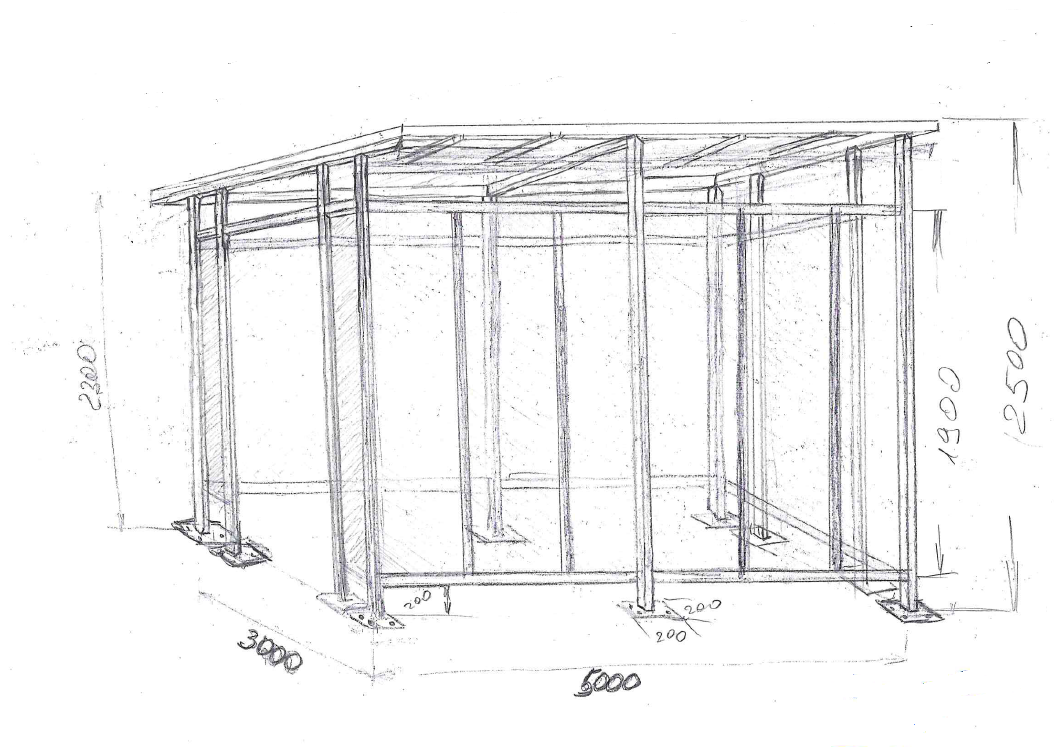 